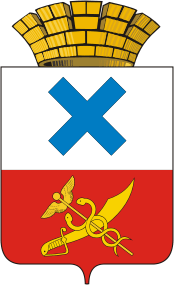 Глава Городского округа «город Ирбит»Свердловской областиПОСТАНОВЛЕНИЕот  15 января  2024 года  № 2-ПГг. ИрбитОб утверждении Плана мероприятий, посвященных 90-летиюСвердловской области на территории Городского округа «город Ирбит» Свердловской области Во исполнение  распоряжения Губернатора Свердловской области от 22.12.2023 № 316-РГ «О праздновании 90-летия со дня образования Свердловской области»,  в целях усиления социально-политических позиций Свердловской области, развития исторических традицийПОСТАНОВЛЯЮ:Утвердить План мероприятий, посвященных 90-летию Свердловской области на территории Городского округа «город Ирбит» Свердловской области (прилагается).Контроль за исполнением настоящего постановления возложить на исполняющего обязанности первого заместителя главы администрации Городского округа «город Ирбит» Свердловской области И.А. Дерябину.Отделу организационной работы и документообеспечения администрации Городского округа «город Ирбит» Свердловской области организовать размещение настоящего постановления на официальном сайте администрации Городского округа «город Ирбит» Свердловской области.Глава Городского округа«город Ирбит» Свердловской области                                                                Н.В. ЮдинПриложение   к постановлению главыГородского округа «город Ирбит»Свердловской областиот 15 января 2024 года № 2-ПГПЛАН мероприятий, посвященных 90-летию Свердловской области на территории Городского округа «город Ирбит» Свердловской областиИспользованы следующие сокращения:- ГО город Ирбит - Городской округ «город Ирбит» Свердловской области;- ГАУП СО Редакция газеты «Восход» - Государственное автономное учреждение печати Свердловской области «Редакция газеты «Восход»;- ГКУ СО «Государственный архив в городе Ирбите» - Государственное казенное учреждение Свердловской области «Государственный архив в городе Ирбите»;- ГАУСО СО «КЦСОН г.Ирбита и Ирбитского района» - Государственное автономное учреждение Свердловской области «Комплексный центр социального обслуживания населения города Ирбита и Ирбитского района»;- ГАУСО СО «Ирбитский центр социальной помощи семье и детям» - Государственное автономное учреждение социального обслуживания Свердловской области «Ирбитский центр социальной помощи семье и детям»;- ГАПОУ СО «Ирбитский гуманитарный колледж» - Государственное автономное профессиональное образовательное учреждение Свердловской области «Ирбитский гуманитарный колледж»;- ГАПОУ СО «Ирбитский мотоциклетный техникум» - Государственное автономное профессиональное образовательное учреждение Свердловской области «Ирбитский мотоциклетный техникум»;- Ирбитский филиал ГБПОУ «СОМК» - Ирбитский филиал Государственного бюджетного профессионального образовательного учреждения «Свердловский областной медицинский колледж»;- ГАПОУ СО «Ирбитский политехникум» - Государственное автономное профессиональное образовательное учреждение Свердловской области «Ирбитский политехникум»;- МАУ «Центр молодежи» - Муниципальное автономное учреждение Городского округа «город Ирбит» Свердловской области «Центр молодежи»;- МБУК «Библиотечная система» - Муниципальное бюджетное учреждение культуры Городского округа «город Ирбит» Свердловской области «Библиотечная система»;- МАУ «Центр развития культуры, физической культуры и спорта» - Муниципальное автономное учреждение Городского округа «город Ирбит" Свердловской области «Центр развития культуры, физической культуры и спорта»;- МБУК «Историко-этнографический музей» - Муниципальное бюджетное учреждение культуры Городского округа «город Ирбит» Свердловской области «Историко-этнографический музей»;- МАОУ ДО «Ирбитская спортивная школа» - Муниципальное автономное образовательное учреждение дополнительного образования Городского округа «город Ирбит» Свердловской области «Детско-юношеская спортивная школа»;- МАДОУ «Детский сад № 13» - Муниципальное автономное дошкольное образовательное учреждение Городского округа «город Ирбит» Свердловской области  «Детский сад № 13»;- МАОУ «Школа № 9» - Муниципальное автономное общеобразовательное учреждение Городского округа «город Ирбит» Свердловской области «Средняя общеобразовательная школа № 9».п/пНаименование мероприятияДата проведенияМесто проведения Исполнители Раздел 1. Организационные мероприятияРаздел 1. Организационные мероприятияРаздел 1. Организационные мероприятияРаздел 1. Организационные мероприятияРаздел 1. Организационные мероприятия1.Освещение темы 90-летия Свердловской области на официальном сайте администрации Городского округа «город Ирбит» Свердловской области, официальных группах администрации Городского округа «город Ирбит» Свердловской области в социальных сетях в течение 2024 годаг. Ирбит, ул. Революции, 16 Администрация Городского округа «город Ирбит» Свердловской областиотдел организационной работы и документообеспечения администрации ГО город Ирбит, (34355) 6-26-67пресс-секретарь главы ГО город Ирбит2.Публикации в общественно-политической газете «Восход»в течение 2024 годаобщественно-политическая газета «Восход»ГАУП СО Редакция газеты «Восход»,(34355) 3-64-16 (922)(по согласованию)3.Онлайн-публикации в социальных сетях «Интересные факты о Свердловской области»2 раза в месяцянварь-декабрь2024 годаг. Ирбит,ул. Фрунзе, 49 МАУ «Центр молодежи»МАУ «Центр молодежи»,(34355) 6-45-194.Телесюжет «Опорный край державы» на официальной странице в социальных сетях и официальном сайте государственного архива в городе ИрбитеI квартал 2024 годаг. Ирбит, ул. Камышловская, 16официальный сайт архива, страницы в социальных сетях ГКУ СО «Государственный архив в городе Ирбите»,(34355) 6-35-66 (по согласованию)5.Проведение акции по благоустройству города – городского субботника с привлечением трудовых коллективов  и общественных организаций города Ирбитаапрель 2024 годатерритория Городского округа «город Ирбит» Свердловской областиотдел городского хозяйства администрации ГО город Ирбит,(34355) 6-56-046.Подготовка наградных документов в связи с 90-летием Свердловской областив течение 2024 годаг. Ирбит, ул. Революции, 16 Администрация Городского округа «город Ирбит» Свердловской областиотделорганизационной работы и документообеспечения администрации ГО город Ирбит, (34355) 6-26-67Раздел 2.Образовательные, культурные, спортивные, массовые мероприятияРаздел 2.Образовательные, культурные, спортивные, массовые мероприятияРаздел 2.Образовательные, культурные, спортивные, массовые мероприятияРаздел 2.Образовательные, культурные, спортивные, массовые мероприятияРаздел 2.Образовательные, культурные, спортивные, массовые мероприятия7.Фото-конкурс «90 лет Свердловской области», среди детей и молодежи Восточного управленческого округа Свердловской области22 января -15 марта 2024 годаг. Ирбит ул. Первомайская, 39 Окружной центр патриотического воспитания и допризывной подготовки ГАПОУ СО «Ирбитский гуманитарный колледж»,Группа в социальной сети «ВКонтакте»https://vk.com/ocpv_dpГАПОУ СО «Ирбитский гуманитарный колледж», (34355) 6-67-39(по согласованию)8.Городской конкурс видеороликов «Народные ремесла уральцев» в рамках Фестиваля «Самые юные интеллектуалы города Ирбита» по направлению «Краеведение»26 января2024 годаг. Ирбит,ул. Азева, 26МАДОУ «Детский сад № 13»Управление образованием ГО город Ирбит, (34355) 6-45-329.«История Свердловской области: от Петра до Сталина» - просмотр документального фильма (для слушателей клуба «Отдых +»)29 января 2024 годаг. Ирбит, ул. Орджоникидзе,52 ГАУСО СО «КЦСОН г. Ирбита и Ирбитского района» ГАУСО СО «КЦСОН г.Ирбита и Ирбитского района»,(34355) 6-23-59(по согласованию)10.«Страницы истории». Цикл мероприятий и выставок к   90-летию Свердловской областиянварь – март2024 годаБиблиотеки – структурные подразделенияМБУК «Библиотечная система»МБУК «Библиотечная система»,(34355) 6-41-6911.Мероприятия в рамках Дня студента:  викторина «Край Свердловский, край родной»январь 2024 годаг. Ирбит, ул. Пролетарская, 28 ГАПОУ СО«Ирбитский мотоциклетный техникум»ГАПОУ СО«Ирбитский мотоциклетный техникум»,(34355) 6-35-15(по согласованию)12.«90-летие Свердловской области» «Были-небылицы про Урал и его столицу» литературная прогулка для детей, проживающих в отделении социальной реабилитации (временный приют)4 февраля 2024 годаг. Ирбит, ул. Орджоникидзе, 30 МБУК «Библиотечная система»ГАУСО СО «Ирбитский центр социальной помощи семье и детям»,(34355) 6-54-03(по согласованию)13.Выставка «90-летие Свердловской области»февраль2024 годаг. Ирбитул. Кирова, 74 МБУК «Историко-этнографический музей»МБУК «Историко –этнографический музей»,(34355) 6-40-9014.Стационарная выставка архивных документов «Ирбит. Купеческое наследие» февраль2024 годаг. Ирбит, ул. Камышловская, 16  ГКУ СО «Государственный архив в городе Ирбите»официальный сайт архива, страницы в социальных сетях в «ВКонтакте» и «Одноклассники»ГКУ СО «Государственный архив в городе Ирбите»,(34355) 6-35-66 (по согласованию)15.Мастер классы по различным направлениям народных художественных промыслов и декоративного прикладного искусствафевраль-декабрь2024 годаг. Ирбит,ул. Фрунзе, 49 МАУ «Центр молодежи»,Клуб«Умелые руки»МАУ «Центр молодежи»,(34355) 6-45-1916.Краеведческий конкурс-форум «Уральский характер»февраль 2024 годаг.Ирбит,ул. Кирова, 50МБУК «Историко-этнографический музей»Управление образованием ГО город Ирбит,(34355) 6-45-3217.Уроки мужества в образовательных учреждениях города «Герои Свердловской области» патриотический клуб «Урал-поиск»февраль-май,сентябрь-декабрь2024 годаобразовательные учреждения Городского округа «город Ирбит» Свердловской областиМАУ «Центр молодежи»,(34355) 6-45-1918.Онлайн викторина «Сердце России – Свердловская область»18-22 марта 2024 годаг. Ирбит ул. Первомайская, 39ГАПОУ СО «Ирбитский гуманитарный колледж»ГАПОУ СО «Ирбитский гуманитарный колледж»,(34355) 6-67-39 (по согласованию)19.Викторина «Люби и знай свой край» в рамках Фестиваля «Самые юные интеллектуалы города Ирбита» по направлению «Краеведение»28 марта 2024 годаг.Ирбит,ул. Азева, 26 МАДОУ «Детский сад № 13»Управление образованием ГО город Ирбит,(34355) 6-45-3220.Соревнования по лыжным гонкам (эстафета) среди девушек и юношей в рамках Спартакиады учебных заведений ГО город Ирбит 2023-2024 учебный год, посвященные 90-летию Свердловской областимарт2024 годаг. Ирбит,ул. Кутузова, 45 лыжная база «Снежинка»МАУ «Центр развития культуры, физической культуры и спорта»,(34355) 6-38-3021.Первенство Восточного управленческого округа Свердловской области по борьбе самбо среди юношей и девушек 12-14 лет, посвященное            90-летию Свердловской области	март2024 годаг. Ирбит,ул. Советская, 96 спорткомплекс «Олимп»МАОУ ДО «Ирбитская спортивная школа»,(34355) 6-45-9122.Открытое Первенство города Ирбита по спортивной гимнастике, посвященное 90-летию Свердловской области	март2024 годаг. Ирбит,ул. Ленина, 12спорткомплекс «Победа»МАОУ ДО «Ирбитская спортивная школа»,(34355) 6-45-9123.Викторина on-line «Урал-опорный край державы»март-апрель 2024 годаг. Ирбит, ул. Челюскинцев, 2 Ирбитский филиал ГБПОУ «СОМК»Ирбитский филиал ГБПОУ «СОМК»,(34355) 6-39-74(по согласованию)24.Фотоконкурс «СОЗДАДИМ ФОТОГАЛЕРЕЮ ВМЕСТЕ»март-апрель2024 годаг. Ирбит,ул. Фрунзе, 49 МАУ «Центр молодежи»МАУ «Центр молодежи»,(34355) 6-45-1925.Областной заочный конкурс студенческих проектов «Поиск»4 апреля 2024 годаг. Ирбит, ул. Южная, 10ГАПОУ СО «Ирбитский политехникум» ГАПОУ СО«Ирбитский политехникум»(34355) 6-73-01(по согласованию)26.Интеллектуальная игра «Откуда мы родом»9 апреля 2024 годаг. Ирбит ул. Первомайская, 39ГАПОУ СО «Ирбитский гуманитарный колледж»ГАПОУ СО «Ирбитский гуманитарный колледж»,(34355) 6-67-39(по согласованию)27.Турнир по футболу среди взрослых команд «Кубок Главы» Городского округа  «город Ирбит», посвященный       90-летию Свердловской областиапрель2024 годаг. Ирбит,ул. Свердлова, 17а стадион «Юность»МАУ «Центр развития культуры, физической культуры и спорта», (34355) 6-38-3028.Муниципальный этап конкурса музеев образовательных организаций 	апрель2024 годаг. Ирбит,ул. Кирова,  50 МБУК «Историко-этнографический музей»Управление образованием ГО город Ирбит,(34355) 6-45-3229.Фото-флешмоб «Выдающиеся люди нашего города – выпускники мотоциклетного техникума»апрель 2024 годаг. Ирбит, ул. Пролетарская, 28 ГАПОУ СО «Ирбитский мотоциклетный техникум»ГАПОУ СО«Ирбитский мотоциклетный техникум»,(34355) 6-35-15(по согласованию)30.Городская краеведческая игра «Этнокультурная карта Ирбита», посвященная       90-летию Свердловской областиапрель-май2024 годаг. Ирбит,ул. Кирова, 74 МБУК «Историко-этнографический музей»МБУК «Историко –этнографический музей»,(34355) 6-40-9031.КВИЗ «Из Екатеринбурга в Ирбит» для школьников старших классов и студентовапрель-май2024 годаг. Ирбит,ул. Кирова, 50 МБУК «Историко-этнографический музей»(по предварительным групповым заявкам)МБУК «Историко –этнографический музей»,(34355) 6-40-9032.Первенство города Ирбита по легкой атлетике (беговые дисциплины), посвященное        90-летию Свердловской областиапрель – май2024 годаг. Ирбит,ул. Свердлова, 17а стадион «Юность»МАУ «Центр развития культуры, физической культуры и спорта»,(34355) 6-38-3033.Городская краеведческая игра «Я – ирбитчанин!» для обучающихся 5-х классов, посвященная 90-летию со дня образования Свердловской областиапрель-май 2024 годаг. Ирбит,ул. Кирова, 50 МБУК «Историко-этнографический музей»Управление образованием ГО город Ирбит,(34355) 6-45-3234.Экологические субботникиапрель-октябрь2024 годаг. ИрбитСосновая роща, парк 40-летия Комсомола, Березовая роща, Братские захороненияМАУ «Центр молодежи»,(34355) 6-45-1935.Фестиваль проектов по основам религиозных культур и светской этики16 мая2024 годаг. Ирбит,ул. Мальгина, 27МАОУ «Школа № 9»Управление образованием ГО город Ирбит,(34355) 6-45-3236.Мероприятия, посвященные 145-летию П.П.Бажова:- литературная гостиная «Сказы Бажова» с участием представителей театра;- просветительское мероприятие на примере семейного опыта П.П.Бажова;- кинолекторий по мотивам сказов П.П.Бажовамай  2024октябрь 2024г. Ирбит, ул. Пролетарская, 28 ГАПОУ СО«Ирбитский мотоциклетный техникум»ГАПОУ СО«Ирбитский мотоциклетный техникум»,(34355) 6-35-15(по согласованию)37.Творческий конкурс плакатов «Моя малая родина»июнь 2024 годаг. Ирбит, ул. Челюскинцев, 2 Ирбитский филиал ГБПОУ «СОМК»Ирбитский филиал ГБПОУ «СОМК»,(34355) 6-39-74(по согласованию)38.Открытое Первенство города Ирбита по армрестлингу, посвященное 90-летию Свердловской областииюнь2024 годаг. Ирбитул. Свердлова, 17а спортивный павильон «Юность»МАУ «Центр развития культуры, физической культуры и спорта»,(34355) 6-38-3039.Первенство города Ирбита по волейболу среди взрослых смешанных команд, посвященное        90-летию Свердловской областииюнь-июль2024 годаг. Ирбитул. Свердлова, 17а спортивный павильон «Юность»МАУ «Центр развития культуры, физической культуры и спорта»,(34355) 6-38-3040.Первенство города Ирбита по футболу среди взрослых команд (сезон 2024г.), посвященное       90-летию Свердловской областииюнь – август2024 годаг. Ирбитул. Свердлова, 17а спортивный павильон «Юность»МАУ «Центр развития культуры, физической культуры и спорта»,(34355) 6-38-3041.Первенство ГО «город Ирбит» по  баскетболу 3х3 среди любительских команд сезон 2023г., посвященное       90-летию Свердловской областииюль2024 годаг. Ирбитул. Свердлова, 17а спортивный павильон «Юность»МАУ «Центр развития культуры, физической культуры и спорта»,(34355) 6-38-3042.Конкурс рисунков среди детей из замещающих семей, посвященный       90-летию Свердловской области под названием «Ирбитская ярмарка»1-15 августа 2024 годаг. Ирбит, ул. Карла Маркса, 62 ГАУСО СО «Ирбитский центр социальной помощи семье и детям»ГАУСО СО «Ирбитский центр социальной помощи семье и детям»,(34355) 6-54-03(по согласованию)43.Ярмарка детского декоративно-прикладного творчества «Остров детства», проводимая в рамках межрегионального фестиваля народных промыслов и ремесел «Город мастеров» на межрегиональной выставке-ярмарке «Ирбитская ярмарка»август2024 годаПлощадь им. В.И. ЛенинаУправление образованием ГО город Ирбит,(34355) 6-45-3244.Исторический час «Семь чудес Свердловской области»октябрь 2024 годаг. Ирбит, ул. Пролетарская, 28 ГАПОУ СО«Ирбитский мотоциклетный техникум»ГАПОУ СО«Ирбитский мотоциклетный техникум»,(34355) 6-35-15(по согласованию)45.Первенство города Ирбита по легкой атлетике «Идем на взлет» (дисциплина «прыжки в высоту»), посвященное       90-летию Свердловской областиоктябрь2024 годаг. Ирбит,ул. Советская, 96 спорткомплекс «Олимп»МАОУ ДО «Ирбитская спортивная школа»,(34355) 6-45-9146.Статья «Чистота души и помыслов» - памяти Заслуженного врача РСФСР, Почетного гражданина города Ирбита Шестовских Л.Г.	IV квартал2024 годаг. Ирбит, ул. Камышловская,16,официальный сайт архива, страницы в социальных сетях «ВКонтакте» и «Одноклассники»,газета «Архивные ведомости»ГКУ СО «Государственный архив в городе Ирбите»,(34355) 6-35-66 (по согласованию)47.Исторические часы «от Екатеринбургской губернии до Свердловской области»в течение годаг. Ирбит, ул. Челюскинцев д. 2 Ирбитский филиал ГБПОУ «СОМК»Ирбитский филиал ГБПОУ «СОМК»,(34355) 6-39-74(по согласованию)